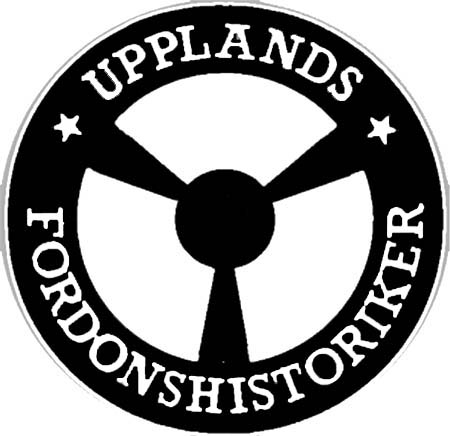 UPPLANDSRUNDAN 2019Anmälan till Upplandsrundan kan skickas in per post men helst per e-post. 150 kronor sätts in på bankgiro 580-6906. Fika för 2 personer ingår.Vi vill ha följande uppgifter och betalning senast 2019-05-17Namn………………………………………e-postadress………………………………..Saknas e-post ange adress …………………………………………………………………………………………………………………………………………………………Mobiltelefon……………………………..Fordon Bil/Mc/annatFabrikat…………………………………...Årsmodell…………………………………Antal deltagare……………………………Skickas in till följande e-post guba.wiksten@telia.comEller adress: Gunnar Wiksten Idrottsgatan 10, 753 35 UppsalaInformation lämnas på 070-3985626